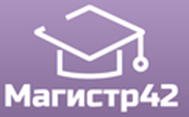 Всероссийский проект конкурсовметодических  разработок  уроков и внеклассных мероприятийдля педагогов и обучающихся.«Пришла пора весенняя…»Публикуются списки победителей и призеров конкурса.Остальные участники получат дипломы лауреатов / сертификаты за участие.Приказ № 53 от 05.06.2017г.Публикуются списки победителей и призеров конкурса.Остальные участники получат дипломы лауреатов / сертификаты за участие.Приказ № 43 от 10.05.2017г.№ п/пФИОРЕГИОН1Ганина Людмила Феогентовна /Щупова Ирина Георгиевна	Свердловская область2Косых Светлана Викторовна	Томская область3Гращенкова Светлана Юрьевна и воспитанникиСмоленская область4Михайлова Марина Александровна / Роганова Ирина СергеевнаЯрославская область№ п/пФИОРЕГИОН1Нехаева Татьяна ВладимировнаМосковская область2Ларионова Анна Александровнаг. Нижний Новгород3Швило  Ярослав / Алхимова Анна АлександровнаСмоленская область